國際海洋股份有限公司徵求實習生公告與業界經驗豐富的國際船員們一同在世界一流的船上參與培訓和工作！國際海洋與Swire Pacific Offshore做為頂尖的船舶所有人，我們致力於提供海員最安全的工作環境 (QHSE管理系統已獲得ISO認證)，也提供完善的培訓與晉升計畫，除此之外，船上住宿與伙食皆領先業界水準，絕對讓您吃得好、睡得飽！對於表現優異的員工，將提供在海外就業的機會，薪資比照國際水準！ 即日起受理報名海能離岸風力發電計畫及雲林離岸風力發電計畫之平台支援船PACIFIC LIBERTY，與錨托供應船Pacific Valkyrie, Pacific Vulcan擬招募共計12名本國籍實習生。實習環境：錨托供應船(Anchor Handling Tug Vessel)
船名: Pacific Valkyrie, Pacific Vulcan平台支援船 (Platform Supply Vessel)船名：Pacific Liberty實習地點：海能離岸風場及雲林離岸風場。實習期間：預計自110年4月1日至111年3月31日。		  實際實習期程仍需視當時海氣象與船東計畫之安排而定。資格 : 海事學校學生、及具有船員相關訓練證書資格者。因船上多為外國籍船員，需具簡單英語溝通能力，TOEIC 550或 其他同等英文測驗證書（含聽力讀寫及口說四項）為佳。工作性質及內容說明 遵守公司安全管理守則，執行交付之工作 協助日常文書工作及輪值守望 工作待遇: 	實習生	USD 1,000/月						輪班模式: 半年期或一年期。福利：依照船員法相關規定。應徵方式：掃描QR Code 下載報名表，填妥後與所需證照及文件影本郵寄至國際海洋股份有限公司  105台北市松山區東興路28號4F / 船務部人資收經過書面審查合格者，將以電話通知安排面試時間。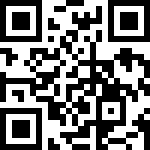 https://reurl.cc/q86z8N